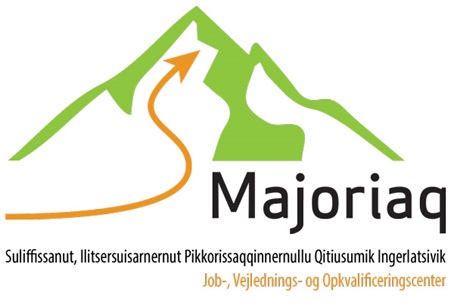 Studenterrådgivning, SisimiutSisimiut 30. September 2022Sisimiuni ilinniartitaanerit pillugit nittarsaassinissamut aggersaassut: Ukioq manna illoqarfiup timersortarfissuani ilinniartitaanerit pillugit nittarsaassinissamut tikilluaqqunissarsi qilanaaraarput. Illoqarfimmi nalugallit avataaneersullu tikeraat inissaqartinneqartussaapput. Suliffeqarfigisassi/ilinniartuuffigisassi takoqqusaarutiginissaanut tassani periarfissaqarluarumaarpusi.Siunertaasoq tassaavoq, ilinniartitaanerup aamma suliffissaqarnerup iluani periarfissat assigiinngitsorpassuit misissornissaannut innuttaasut ilinniagaqarumasullu immikkuullarissumik periarfissinnissaat.Atuarfimmi angajullernut ilinniartitaanerit ulluat, novembarip pingajuanni timersortarfissuarmi ingerlanneqassaaqnal: 9:00-imiit 11:30-imut.Ilinniartitaanerit pillugit nittarsaassineq 2022-mi novembarip pingajuanni nal. 15:00-imiit nal. 19:00-imut Sisimiuni timersortarfissuarmi ingerlanneqassaaq.Angalanermut najugaqarnermullu aningaasartuutit kiisalu saqqummiinermut atugassasi atortut assigiinngitsut nammineq isumagissavasi.Sisimiut timersortarfiata internet-imut attaviit tuniniarumaarpai:Akunnerup affaanut 20kr.Akunneq ataaseq 35kr.Akunnerit marluk 65kr.Majoriaq Sisimiut saqqummersitsivissinnut nerrivilersuillunilu issiavilersuissaaq kiisalu nerisassaqartitsissalluni.Peqataanissarsi kissaatigigussiuk, nalunaaqquneqarpusi uunga Majoriaq Sisimiut. Saqqummersitsivinni ataasiakkaani inuit peqataasut amerlanerpaamik pingasuussapput.Peqataaniarluni nalunaarnermi paasissutissat tulliuttut pissarsiariumavagut,-Inuk attaveqarfigisassaq + peqataasussat amerlassusiat nerisassat pingaartumik eqqarsaatigalugit-Aaqqissuussani marluusuni peqataanissarsi kissaatigaasiuk?Peqataaniarluni nalunaarnissamut killiliussaq tassaavoq ulloq 20. oktober 2022 uunga nassiullugu sispia@qeqqata glKilliliussaq qaanngiuppat, peqataasussanut inissat agguataarneqarnerat nassiunneqassaaq.Apeqqutissaqarussi ataani atsiortumut attaveqarsinnaavusi.Takunissassinnut qilanaarpugutInuulluaqqusillutaMajoriaq Sisimiut sinnerluguNukannguaq Jensen Enoksen		Nunu PetersenIlinniartunut siunnersorti	 	Ilinniartunut siunnersorti	Studenterrådgivning, SisimiutSisimiut 30. September 2022Indbydelse til uddannelsesmesse i Sisimiut:I år glæder vi os til at byde jer velkommen til uddannelsesmesse i byens idrætshal. Hvor der er plads til både lokale og udenbys gæster. Her får I rig mulighed for at promovere jeres virksomhed/uddannelsessted. Formålet er, at give borgerne og uddannelsessøgende en enestående mulighed for, at undersøge de mange forskellige mulighederne inden for uddannelses- og jobmuligheder.Uddannelsesdag for ældste trinet i folkeskolerne, afholdes i idrætshallen den 3. novemberfra kl. 9:00 til 11:30.Uddannelsesmessen afholdes i Idrætshallen Sisimiut den 3. november 2022 fra kl. 15:00 til kl. 19:00.Rejse- og opholdsudgifter skal I selv sørge for, samt div.  materialer I skal bruge til fremvisning.  Sisimiut hallen sælger internet hotspot:½ time 20kr.1 time 35kr.2 timer 65kr.Majoriaq Sisimiut vil sørge for at der er borde og stole til jeres stande, samt forplejning.Såfremt I ønsker at deltage, bedes I tilmelde jer til Majoriaq Sisimiut. Max deltager pr. stand 3 personer.  Vi ønsker følgende informationer ved tilmelding,-Kontaktperson + antal deltager-særlig hensyn til mad-Ønsker I at deltage ved begge arrangementer?Tilmeldingsfristen er den 20. oktober 2022 til sispia@qeqqata.glNår fristen er udløbet sendes pladsfordeling til deltagerne.Har I spørgsmål kan undertegnende kontaktes.Vi glæder os til at se jer.De varmeste hilsnerPå vegne af Majoriaq SisimiutNukannguaq Jensen Enoksen		Nunu Petersen	Studievejleder	 		Studievejleder		